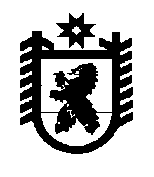 Российская ФедерацияРеспублика КарелияАДМИНИСТРАЦИЯБеломорского муниципального округаПОСТАНОВЛЕНИЕот 30 ноября 2023 г. № 4г. БеломорскОб утверждении Порядка  учета бюджетных и денежных обязательств получателей средств бюджета  Беломорского муниципального округа Республики КарелияВ соответствии со статьей 219 Бюджетного кодекса Российской Федерации администрация Беломорского муниципального округа, постановляет:1.	Утвердить прилагаемый Порядок учета бюджетных и денежных обязательств получателей средств бюджета Беломорского муниципального округа Республики Карелия.2.	Опубликовать настоящее постановление в газете «Беломорская трибуна» и разместить на официальном сайте администрации муниципального образования «Беломорский муниципальный район» в информационно – телекоммуникационной сети Интернет.Исполняющий обязанности главы                                                                              А.А. Утина		Беломорского муниципального округа                                                                     Приложениек постановлению администрацииБеломорского муниципального округаот 30 ноября 2023 г. № 4Порядок учета бюджетных и денежных обязательств  получателей средств бюджета Беломорского муниципального округа Республики Карелия1. Общие положения1.	Настоящий Порядок учета бюджетных и денежных обязательств получателей средств бюджета Беломорского муниципального округа Республики Карелия (далее – Порядок) разработан в соответствии со статьей 219 Бюджетного кодекса Российской Федерации и устанавливает порядок исполнения бюджета Беломорского муниципального округа Республики Карелия (далее – бюджет округа) в части постановки на учет органом, уполномоченным на исполнение бюджета по расходам (далее – уполномоченным органом) бюджетных и денежных обязательств получателей средств бюджета округа (далее – бюджетные обязательства, денежные обязательства, получатели бюджетных средств).2.	В случае если бюджетные обязательства принимаются в целях осуществления в пользу граждан социальных выплат в виде пособий, компенсаций и других социальных выплат, а также мер социальной поддержки населения, являющихся публичными нормативными обязательствами, постановка на учет бюджетных и денежных обязательств и внесение в них изменений осуществляется в соответствии с настоящим Порядком в пределах, отраженных на соответствующих лицевых счетах бюджетных ассигнований.3.	Бюджетные и денежные обязательства учитываются уполномоченным органом с отражением на лицевом счете получателя бюджетных средств или на лицевом счете для учета операций по переданным полномочиям получателя бюджетных средств, открытом в установленном порядке в уполномоченном органе (далее – соответствующий лицевой счет получателя бюджетных средств).4.	Постановка на учет бюджетных и денежных обязательств осуществляется в соответствии со Сведениями о бюджетном обязательстве и Сведениями о денежном обязательстве, реквизиты которых установлены в приложениях 1 и 2 к настоящему Порядку соответственно.5.	Сведения о бюджетном обязательстве и Сведения о денежном обязательстве формируются в форме электронного документа, подписываются усиленной квалифицированной электронной подписью (далее – электронная подпись) руководителя или лица, уполномоченного действовать от имени получателя бюджетных средств, и представляются в уполномоченный орган посредством системы электронного документооборота.6.	При формировании Сведений о бюджетном обязательстве и Сведений о денежном обязательстве применяются справочники, реестры и классификаторы, используемые в информационных системах получателей бюджетных средств.7.	Лица, уполномоченные на формирование Сведений о бюджетном обязательстве и Сведений о денежном обязательстве от имени получателя бюджетных средств в соответствии с Порядком, несут персональную ответственность за их полноту и достоверность, а также за соблюдение установленных Порядком сроков их предоставления. 2. Постановка на учет бюджетных обязательств и внесение в них изменений8.	Постановка на учет бюджетного обязательства и внесение изменений в поставленное на учет бюджетное обязательство осуществляется в соответствии со Сведениями о бюджетном обязательстве, сформированными на основании документов, предусмотренных в графе 2 Перечня документов, на основании которых возникают бюджетные обязательства получателей бюджетных средств, и документов, подтверждающих возникновение денежных обязательств получателей бюджетных средств, согласно приложению 3 к настоящему Порядку (далее соответственно – документы-основания, Перечень).9.	Сведения о бюджетных обязательствах, возникших на основании документовоснований, предусмотренных пунктами1,2 графы 2 Перечня(далее  принимаемые бюджетные обязательства), формируются получателем бюджетных средств не позднее трех рабочих дней до дня направления на размещение в единой информационной системе в сфере закупок извещения об осуществлении закупки в форме электронного документа и информация, содержащаяся в Сведениях о бюджетном обязательстве, должна соответствовать аналогичной информации, содержащейся в указанном извещении.10.	Сведения о бюджетных обязательствах, возникших на основании документов-оснований, предусмотренных пунктами 3 - 8 графы 2 Перечня (далее  принятые бюджетные обязательства), формируются:1)	получателем бюджетных средств:а)	в части принятых бюджетных обязательств, возникших на основании документовоснований, предусмотренных пунктами 3 - 5 графы 2 Перечня, не позднее десяти рабочих дней со дня заключения соответственно муниципального контракта (договора), договора (соглашения) о предоставлении субсидии юридическому лицу;б)	в части принятых бюджетных обязательств, возникших на основании документов-оснований, предусмотренных пунктом 6 графы 2 Перечня, не позднее трех рабочих дней со дня доведения лимитов бюджетных обязательств на принятие и исполнение получателем бюджетных средств бюджетных обязательств, возникших на основании приказа об утверждении Штатного расписания или об утверждении годового фонда оплаты труда (иного документа, подтверждающего возникновение бюджетного обязательства, содержащего расчет годового объема оплаты труда (денежного содержания, денежного довольствия)), в пределах доведенных лимитов бюджетных обязательств на соответствующие цели;2)	уполномоченным органом:а)	в части принятых бюджетных обязательств, возникших на основании документов-оснований, предусмотренных пунктом 9 графы 2 Перечня, одновременно с формированием Сведений о денежных обязательствах по данному бюджетному обязательству в соответствии с положениями, предусмотренными пунктами 25 и 27 настоящего Порядка.Формирование Сведений о бюджетных обязательствах, возникших на основании документовоснований, предусмотренных пунктом 9 графы 2 Перечня, осуществляется уполномоченным органом после проверки наличия в распоряжении казначейских платежей (далее – распоряжение), представленном получателем бюджетных средств, типа бюджетного обязательства.11.	Сведения о бюджетных обязательствах, возникших на основании документовоснований, предусмотренных пунктами 3-5 графы 2 Перечня, направляются в уполномоченный орган с приложением копии документа-основания (документа о внесении изменений в документ-основание), в форме электронной копии указанного документа на бумажном носителе, созданной посредством его сканирования, или копии электронного документа, подписанного руководителем или лицом, уполномоченным действовать от имени получателя бюджетных средств.При направлении в уполномоченный орган Сведений о бюджетном обязательстве (внесение изменений в поставленное на учет бюджетное обязательство), возникшем на основании документа-основания, предусмотренного пунктом 6 графы 2 Перечня, копия указанного документа-основания в уполномоченный орган не представляется.12.	Для внесения изменений в поставленное на учет бюджетное обязательство формируются Сведения о бюджетном обязательстве в соответствии с пунктами 10 и 11 настоящего Порядка с указанием учетного номера бюджетного обязательства, в которое вносится изменение.13.	В случае внесения изменений в бюджетное обязательство без внесения изменений в документ-основание, документ-основание в уполномоченный орган повторно не представляется.14.	Постановка на учет бюджетных обязательств (внесение изменений в поставленные на учет бюджетные обязательства), возникших из документов-оснований, предусмотренных пунктами 1  9 графы 2 Перечня, осуществляется уполномоченным органом по итогам проверки, проводимой в соответствии с настоящим пунктом, в течение:-	двух рабочих дней со дня получения от получателя бюджетных средств Сведений о бюджетном обязательстве, возникшем на основании документов-оснований, предусмотренных пунктами 1  8 графы 2 Перечня;-	не позднее следующего рабочего дня со дня формирования уполномоченным органом Сведений о бюджетном обязательстве, возникших на основании документов-оснований, предусмотренных пунктом 9 графы 2 Перечня.Для постановки на учет бюджетного обязательства (внесение изменений в поставленное на учет бюджетное обязательство) уполномоченный орган осуществляет проверку Сведений о бюджетном обязательстве, возникших на основании документовоснований, предусмотренных пунктами 1  9 графы 2 Перечня, на:-	соответствие информации о бюджетном обязательстве, указанной в Сведениях о бюджетном обязательстве, документам-основаниям, подлежащим представлению получателями бюджетных средств в уполномоченный орган для постановки на учет бюджетных обязательств в соответствии с настоящим Порядком; соответствие информации, содержащейся в отношении документа-основания, предусмотренного пунктом 3 графы 2 Перечня, информации, включенной в установленном порядке в реестр контрактов;-	соответствие информации о бюджетном обязательстве, указанной в Сведениях о бюджетном обязательстве, составу информации, подлежащей включению в Сведения о бюджетном обязательстве в соответствии с приложением 1 к настоящему Порядку;-	непревышение суммы бюджетного обязательства по соответствующим кодам классификации расходов бюджета округа над суммой неиспользованных лимитов бюджетных обязательств (бюджетных ассигнований на исполнение публичных нормативных обязательств), отраженных на соответствующем лицевом счете получателя бюджетных средств, отдельно для текущего финансового года, для первого и для второго года планового периода;-	соответствие предмета бюджетного обязательства, указанного в Сведениях о бюджетном обязательстве, документеосновании, коду вида (кодам видов) расходов классификации расходов бюджета округа, указанному(ым) в Сведениях о бюджетном обязательстве, документеосновании.В случае формирования Сведений о бюджетном обязательстве уполномоченным органом при постановке на учет бюджетного обязательства (внесение изменений в поставленное на учет бюджетное обязательство), осуществляется проверка, предусмотренная седьмым абзацем настоящего пункта.15.	В случае положительного результата проверки Сведений о бюджетном обязательстве, документа-основания на соответствие требованиям, предусмотренным пунктом 14 настоящего Порядка, уполномоченный орган присваивает учетный номер бюджетному  обязательству  (вносит изменения в ранее  поставленное на учет  бюджетноеобязательство) и не позднее одного рабочего дня со дня указанной проверки Сведений о бюджетном обязательстве, документаоснования направляет получателю бюджетных средств извещение о постановке на учет (изменении) бюджетного обязательства, содержащее сведения об учетном номере бюджетного обязательства и о дате постановки на учет (изменения) бюджетного обязательства, (далее  Извещение о бюджетном обязательстве).Извещение о бюджетном обязательстве направляется получателю бюджетных средств уполномоченным органом посредством системы электронного документооборота в форме электронного документа с использованием электронной подписи лица, имеющего право действовать от имени уполномоченного органа.Учетный номер бюджетного обязательства является уникальным и не подлежит изменению, в том числе при изменении отдельных реквизитов бюджетного обязательства.Учетный номер бюджетного обязательства является уникальным и не подлежит изменению, в том числе при изменении отдельных реквизитов бюджетного обязательства.Учетный номер бюджетного обязательства имеет следующую структуру, состоящую из девятнадцати разрядов:с 1 по 8 разряд - уникальный код получателя бюджетных средств по реестру участников бюджетного процесса, а также юридических лиц, не являющихся участниками бюджетного процесса (далее - Сводный реестр);9 и 10 разряды - последние две цифры года, в котором бюджетное обязательство поставлено на учет;с 11 по 19 разряд - уникальный номер бюджетного обязательства, присваиваемый уполномоченным органом в рамках одного календарного года.16.	Одно поставленное на учет бюджетное обязательство может содержать несколько кодов классификации расходов бюджета округа.17.	В случае отрицательного результата проверки Сведений о бюджетном обязательстве на соответствие требованиям, предусмотренным абзацами пятым, шестым, восьмым пункта 14 настоящего Порядка, уполномоченный орган в срок, установленный в пункте 14 настоящего Порядка, направляет получателю бюджетных средств в электронной форме уведомление, содержащее информацию, позволяющую идентифицировать документ, не принятый к исполнению, а также содержащее дату и причину отказа, в соответствии с правилами организации и функционирования системы казначейских платежей (далее – уведомление).18.	В случае превышения суммы бюджетного обязательства по соответствующим кодам классификации расходов бюджета округа над суммой неиспользованных лимитов бюджетных обязательств, отраженных на соответствующем лицевом счете получателя бюджетных средств, над суммой неиспользованных лимитов бюджетных обязательств, отраженных на соответствующем лицевом счете, уполномоченный орган в срок, установленный абзацем вторым пункта 14настоящего Порядка:-	в отношении Сведений о бюджетных обязательствах, возникших на основании документов-оснований, предусмотренных пунктами 1, 2 и 9 графы 2 Перечня, направляет получателю бюджетных средств уведомление в электронной форме;-	в отношении Сведений о бюджетных обязательствах, возникших на основании документов-оснований, предусмотренных пунктами 3  8 графы 2 Перечня, присваивает учетный номер бюджетному обязательству (вносит изменения в ранее поставленное на учет бюджетное обязательство)и в день постановки на учет бюджетного обязательства (внесения изменений в ранее поставленное на учет бюджетное обязательство)направляет:получателю бюджетных средств Извещение о бюджетном обязательстве;получателю бюджетных средств и главному распорядителю (распорядителю) средств бюджета округа (далее – главный распорядитель средств бюджета), в ведении которого находится получатель бюджетных средств, Уведомление о превышении бюджетным обязательством неиспользованных лимитов бюджетных обязательств(далее – Уведомление о превышении).19.	На сумму не исполненного на конец отчетного финансового года бюджетного обязательства в текущем финансовом году в бюджетное обязательство вносятся изменения в соответствии с пунктом 12 настоящего Порядка в части графика оплаты бюджетного обязательства, а также в части кодов бюджетной классификации Российской Федерации.В случае если коды бюджетной классификации, по которым бюджетное обязательство было поставлено на учет в отчетном финансовом году, в текущем финансовом году являются недействующими, то в Сведениях о бюджетном обязательстве указываются соответствующие им коды бюджетной классификации, установленные на текущий финансовый год.В случае отсутствия в текущем финансовом году лимитов бюджетных обязательств по кодам бюджетной классификации, по которым бюджетное обязательство было поставлено на учет в отчетном финансовом году, внесение изменений в бюджетное обязательство осуществляется в течение трех рабочих дней со дня доведения лимитов бюджетных обязательств на соответствующий лицевой счет получателя бюджетных средств.Уполномоченный орган в случае отрицательного результата проверки Сведений о бюджетном обязательстве, сформированных по бюджетным обязательствам, предусмотренным настоящим пунктом, на соответствие требованиям, предусмотренным абзацем седьмым пункта 14 настоящего Порядка, направляет для сведения главному распорядителю средств бюджета округа, в ведении которого находится получатель бюджетных средств, Уведомление о превышении не позднее следующего рабочего дня после дня совершения операций, предусмотренных настоящим пунктом.20.	В случае ликвидации, реорганизации получателя бюджетных средств либо изменения типа муниципального казенного учреждения не позднее пяти рабочих дней со дня отзыва с соответствующего лицевого счета получателя бюджетных средств неиспользованных лимитов бюджетных обязательств (бюджетных ассигнований на использование публичных нормативных обязательств), уполномоченным органом вносятся изменения в ранее учтенные бюджетные обязательства получателя бюджетных средств в части аннулирования соответствующих неисполненных бюджетных обязательств.3. Особенности учета бюджетных обязательствпо исполнительным документам, решениям налоговых органов21.	Сведения о бюджетном обязательстве, возникшем в соответствии с документамиоснованиями, предусмотренными пунктами 7 и 8 графы 2 Перечня, формируются получателем бюджетных средств в срок, установленный бюджетным законодательством Российской Федерации для представления в установленном порядке получателем бюджетных средств должником информации об источнике образования задолженности и кодах бюджетной классификации Российской Федерации, по которым должны быть произведены расходы бюджета округа по исполнению исполнительного документа, решения налогового органа.22.	В случае если в уполномоченном органе ранее было учтено бюджетное обязательство, по которому представлен исполнительный документ, решение налогового органа, то одновременно со Сведениями о бюджетном обязательстве, сформированными в соответствии с исполнительным документом, решением налогового органа, формируются Сведения о бюджетном обязательстве, содержащие уточненную информацию о ранее учтенном бюджетном обязательстве, уменьшенном на сумму, указанную в исполнительном документе, решении налогового органа.23.	Основанием для внесения изменений в ранее поставленное на учет бюджетное обязательство по исполнительному документу, решению налогового органа являются Сведения о бюджетном обязательстве, содержащие уточненную информацию о кодах бюджетной классификации Российской Федерации, по которым должен быть исполнен исполнительный документ, решение налогового органа, или информацию о документе, подтверждающем исполнение исполнительного документа, решения налогового органа, документе об отсрочке, о рассрочке или об отложении исполнения судебных актов либо документе, отменяющем или приостанавливающем исполнение судебного акта, на основании которого выдан исполнительный документ, документе об отсрочке или рассрочке уплаты налога, сбора, пеней, штрафов, или ином документе с приложением копий предусмотренных настоящим пунктом документов в форме электронной копии документа на бумажном носителе, созданной посредством его сканирования, или копии электронного документа, подтвержденных электронной подписью лица, имеющего право действовать от имени получателя бюджетных средств.4. Постановка на учет денежных обязательств и внесение в них изменений24.	Постановка на учет денежного обязательства и внесение изменений в поставленное на учет денежное обязательство осуществляется в соответствии со Сведениями о денежном обязательстве, сформированными на основании документов, предусмотренных в графе 3 Перечня, на сумму, указанную в документе, в соответствии с которым возникло денежные обязательство.25.	Сведения о денежных обязательствах по бюджетным обязательствам, возникшим на основании документов-оснований, указанных в пунктах 3-9 графы 2 Перечня, формируются уполномоченным органом, за исключением случаев, указанных в абзацах втором-десятом настоящего пункта.Сведения о денежных обязательствах, включая авансовые платежи, предусмотренные условиями муниципального контракта (договора), указанных соответственно в пунктах 3 и 4 графы 2 Перечня, формируются получателем бюджетных средств не позднее трех рабочих дней со дня возникновения денежного обязательства в случае:-	исполнения денежного обязательства неоднократно (в том числе с учетом ранее произведенных платежей, требующих подтверждение), за исключением случаев возникновения денежного обязательства на основании казначейского обеспечения обязательств;-	подтверждения поставки товаров, выполнения работ, оказания услуг по ранее произведенным платежам, требующим подтверждения, в том числе по платежам, требующим подтверждения, произведенным в размере 100 процентов от суммы бюджетного обязательства;-	исполнения денежного обязательства в период, превышающий срок, установленный для оплаты денежного обязательства в соответствии с требованиями, установленными Порядком санкционирования оплаты денежных обязательств получателей средств бюджета Беломорского муниципального округа и администраторов источников финансирования дефицита бюджета Беломорского муниципального округа, утвержденного администрацией Беломорского муниципального округа (далее – Порядок санкционирования);-	исполнения денежного обязательства, возникшего на основании акта сверки взаимных расчетов, решения суда о расторжении муниципального контракта (договора), уведомления об одностороннем отказе от исполнения муниципального контракта по истечении 30 дней со дня его размещения муниципальным заказчиком в реестре контрактов, в рамках полностью оплаченного в отчетном финансовом году бюджетного обязательства, возникшего в соответствии с пунктами 3 и 4 графы 2 Перечня.Сведения о денежных обязательствах по бюджетным обязательствам, возникшим на основании документов–оснований, указанных соответственно в пунктах 7 и 8 Перечня, формируются получателем бюджетных средств не позднее 10 рабочих дней со дня получения уведомления о поступлении исполнительного документа, решения налогового органа в случае:-	исполнения денежного обязательства неоднократно;-	исполнения денежного обязательства, связанного с оплатой неурегулированной задолженности, возникшей по бюджетному обязательству.26.	В случае если в рамках бюджетного обязательства, возникшего по документам-основаниям, указанным в пунктах 3, 4 и 9 графы 2 Перечня, ранее поставлено на учет денежное обязательство по авансовому платежу (с признаком авансового платежа «Да»), поставка товаров, выполнение работ, оказание услуг по которому не подтверждена, постановка на учет денежного обязательства на перечисление последующих платежей по такому бюджетному обязательству не осуществляется, за исключением случаев, предусмотренных настоящим Порядком, либо если иной порядок расчетов по такому денежному обязательству не предусмотрен законодательством Российской Федерации или иными нормативными правовыми актами.В случае если в рамках бюджетного обязательства, возникшего из заключенного на срок не менее одного года муниципального контракта, предметом которого является выполнение работ по строительству объекта капитального строительства, и средства на финансовое обеспечение которого подлежат казначейскому сопровождению в соответствии с бюджетным законодательством Российской Федерации, ранее поставлено на учет денежное обязательство по авансовому платежу (с признаком авансового платежа «Да»), выполнение работ по которому не подтверждено, допускается постановка на учет денежного обязательства на перечисление последующих платежей по такому бюджетному обязательству.27.	Сведения о денежном обязательстве, возникшем на основании документа, подтверждающего возникновение денежного обязательства, направляется в уполномоченный орган в форме электронного документа с приложением документа, подтверждающего возникновение денежного обязательства, в форме электронной копии документа на бумажном носителе, созданной посредством его сканирования, или копии электронного документа, подписанного руководителем или лицом, уполномоченным действовать от имени получателя бюджетных средств.Требования настоящего пункта не распространяются на документыоснования, представление которых в уполномоченный орган в соответствии с Порядком санкционирования не требуется.28.	Уполномоченный орган не позднее следующего рабочего дня со дня представления получателем бюджетных средств Сведений о денежном обязательстве осуществляет их проверку на соответствие информации, указанной в Сведениях о денежном обязательстве:информации по соответствующему бюджетному обязательству, учтенному на соответствующем лицевом счете получателя бюджетных средств;информации, подлежащей включению в Сведения о денежном обязательстве в соответствии с приложением 2 к настоящему Порядку;информации по соответствующему документуоснованию, документу, подтверждающему возникновение денежного обязательства, подлежащим представлению получателями бюджетных средств в уполномоченный орган для постановки на учет денежных обязательств в соответствии с настоящим Порядком, за исключением документовоснований, представление которых в уполномоченный орган в соответствии с Порядком санкционирования не требуется.29.	В случае положительного результата проверки Сведений о денежном обязательстве уполномоченный орган присваивает учетный номер денежному обязательству (либо вносит изменения в ранее поставленное на учет денежное обязательство) и  не  позднее одного  рабочего дня со дня указанной  проверки Сведений о денежном обязательстве направляет получателю бюджетных средств извещение о постановке на учет (изменении) денежного обязательства, содержащее сведения о дате постановки на учет (изменения) денежного обязательства (далее  Извещение о денежном обязательстве).Извещение о денежном обязательстве направляется получателю бюджетных средств уполномоченным органом посредством системы электронного документооборота в форме электронного документа с использованием электронной подписи лица, имеющего право действовать от имени уполномоченного органа.Учетный номер денежного обязательства является уникальным и не подлежит изменению, в том числе при изменении отдельных реквизитов денежного обязательства.Учетный номер денежного обязательства имеет следующую структуру, состоящую из двадцати пяти разрядов:с 1 по 19 разряд - учетный номер соответствующего бюджетного обязательства;с 20 по 25 разряд - порядковый номер денежного обязательства.30.	В случае отрицательного результата проверки Сведений о денежном обязательстве уполномоченный орган в срок, установленный в пункте 28 настоящего Порядка, направляет получателю бюджетных средств уведомление в электронной форме, содержащее информацию, позволяющую идентифицировать Сведения о денежном обязательстве, не принятое к исполнению, а также содержащее дату и причину отказа.31.	Неисполненная часть денежного обязательства, в том числе денежного обязательства, поставка товаров, выполнение работ, оказание услуг по которому не подтверждены, принятого на учет в отчетном финансовом году в соответствии с бюджетным обязательством, указанном в пункте 19 настоящего Порядка, подлежит учету в текущем финансовом году на основании Сведений о денежном обязательстве, сформированных уполномоченным органом.32.	В случае если коды бюджетной классификации Российской Федерации, по которым уполномоченным органом учтены денежные обязательства отчетного финансового года, в текущем финансовом году являются несуществующими (недействующими), получатель бюджетных средств уточняет коды бюджетной классификации Российской Федерации в порядке и в срок, предусмотренные пунктом 19настоящего Порядка.5. Представление информации о бюджетных и денежных обязательствах, учтенных в уполномоченном органе33.	Информация о бюджетных и денежных обязательствах предоставляется:-	Администрации Беломорского муниципального округа – по всем бюджетным и денежным обязательствам;-	главным распорядителям средств бюджета округа – в части бюджетных и денежных обязательств подведомственных им получателей бюджетных средств;-	получателям бюджетных средств – в части бюджетных и денежных обязательств соответствующего получателя бюджетных средств.34.	Информация о бюджетных и денежных обязательствах предоставляется в соответствии со следующими положениями:1)	по запросу Администрации Беломорского муниципального округа уполномоченный орган представляет с указанными в запросе детализацией и группировкой показателей:-	информацию о принятых на учет бюджетных (денежных) обязательствах (далее – Информация о принятых на учет обязательствах), реквизиты которой установлены приложением № 6 к Порядку учета бюджетных и денежных обязательств получателей средств федерального бюджета территориальными органами Федерального казначейства, утвержденному приказом Министерства финансов Российской Федерации от 30 октября 2020 года № 258н (далее – Порядок учета обязательств от 30.10.2020г. № 258н), сформированную по состоянию на соответствующую дату;-	информацию об исполнении бюджетных (денежных) обязательств (далее  Информация об исполнении обязательств),реквизиты которой установлены приложением № 7 к Порядку учета обязательств от 30.10.2020г. № 258н, сформированную на дату, указанную в запросе;2)	по запросу главного распорядителя средств бюджета округа уполномоченный орган предоставляет Информацию о принятых на учет обязательствах (с указанными в запросе детализацией и группировкой показателей) по находящимся в ведении главного распорядителя средств бюджета округа получателям бюджетных средств, сформированную по состоянию на 1-е число месяца, указанного в запросе, или на 1-е число месяца, в котором поступил запрос нарастающим итогом с начала текущего финансового года;3)	по запросу получателя бюджетных средств уполномоченный орган предоставляет справку об исполнении принятых на учет бюджетных (денежных) обязательств (далее  Справка об исполнении обязательств),реквизиты которой установлены приложением № 5 к Порядку учета обязательств от 30.10.2020г. № 258н.Справка об исполнении обязательств формируется по состоянию на 1-е число каждого месяца и по состоянию на дату, указанную в запросе получателя бюджетных средств, нарастающим итогом с 1 января текущего финансового года и содержит информацию об исполнении бюджетных обязательств, поставленных на учет в уполномоченном органе на основании Сведений об обязательстве.4)	по запросу получателя бюджетных средств уполномоченный орган формирует Справку о не исполненных в отчетном финансовом году бюджетных обязательствах по муниципальным контрактам на поставку товаров, выполнение работ, оказание услуг и соглашениям (нормативным правовым актам) о предоставлении субсидий юридическим лицам (индивидуальным предпринимателям или физическим лицам) (далее  Справка о неисполненных бюджетных обязательствах), реквизиты которой установлены приложением № 9 к Порядку учета обязательств от 30.10.2020г. № 258н.Справка о неисполненных бюджетных обязательствах формируется по состоянию на 1 января текущего финансового года в разрезе кодов бюджетной классификации Российской Федерации и содержит информацию о неисполненных бюджетных обязательствах, возникших из муниципальных контрактов (договоров), соглашений (нормативных правовых актов) о предоставлении субсидий юридическим лицам (индивидуальным предпринимателям или физическим лицам), поставленных на учет в уполномоченном органе на основании Сведений о бюджетных обязательствах и подлежавших в соответствии с условиями этих муниципальных контрактов (договоров), соглашений (нормативных правовых актов) о предоставлении субсидий юридическим лицам (индивидуальным предпринимателям или физическим лицам) оплате в отчетном финансовом году, а также о не использованных на начало очередного финансового года остатках лимитов бюджетных обязательств на исполнение указанных муниципальных контрактов, договоров, соглашений (нормативных правовых актов) о предоставлении субсидий.										                 Приложение 1к Порядку учета бюджетных и денежных обязательствполучателей средств бюджета Беломорского муниципального округаутвержденному постановлениемадминистрации Беломорского муниципального округаот 30 ноября 2023 года № 4РеквизитыСведений о бюджетном обязательствеЕдиница измерений: руб.(с точностью до второго десятичного знака)  Приложение 2к Порядку учета бюджетных и денежных обязательствполучателей средств бюджета Беломорского муниципального округаутвержденному постановлениемадминистрации Беломорского муниципального округаот 30 ноября 2023 года № 4Реквизиты Сведения о денежном обязательствеЕдиница измерений: руб.(с точностью до второго десятичного знака)Приложение 3к Порядку учета бюджетных и денежных обязательств   получателей средств бюджета  Беломорского муниципального округа Республики Карелия, Утвержденному постановлениемадминистрации Беломорского муниципального округаот 30 ноября 2023 года № 4ПЕРЕЧЕНЬдокументов, на основании которых возникают бюджетные обязательства получателей средств бюджета Беломорского муниципального округа Республики Карелия, и документов, подтверждающих возникновение денежного обязательства получателей средств бюджета Беломорского муниципального округаНаименование информации (реквизита, показателя)Наименование информации (реквизита, показателя)Правила формирования информации(реквизита, показателя)1.Номер сведений о бюджетном обязательстве получателя средств бюджета Беломорского муниципального округа Республики Карелия (далее  соответственно Сведения о бюджетном обязательстве, бюджетное обязательство)Указывается порядковый номер Сведений о бюджетном обязательстве2.Учетный номер бюджетного обязательстваУказывается при внесении изменений в поставленное на учет бюджетное обязательство.Указывается учетный номер обязательства, в которое вносятся изменения, присвоенный ему при постановке на учет.3.Дата формирования Сведений о бюджетном обязательствеУказывается дата подписания Сведений о бюджетном обязательстве получателем бюджетных средств.4.Тип бюджетного обязательстваУказывается код типа бюджетного обязательства, исходя из следующего:1  закупка, если бюджетное обязательство связано с закупкой товаров, работ, услуг в текущем финансовом году;2  прочее, если бюджетное обязательство не связано с закупкой товаров, работ, услуг или если бюджетное обязательство возникло с закупкой товаров, работ, услуг прошлых лет.5Информация о получателе бюджетных средствИнформация о получателе бюджетных средств5.1.Получатель бюджетных средствУказывается наименование получателя бюджетных средств, соответствующее реестровой записи реестра участников бюджетного процесса, а также юридических лиц, не являющихся участниками бюджетного процесса (далее  Сводный реестр).5.2Наименование бюджетаУказывается наименование бюджета.5.3.Код ОКТМОУказывается код финансового органа по Общероссийскому классификатору территорий муниципальных образований.5.4.Финансовый органУказывается наименование финансового органа «Администрация Беломорского муниципального округа».5.5.Код по ОКПОУказывается код финансового органа по Общероссийскому классификатору предприятий и организаций.5.6.Код получателя бюджетных средств по Сводному рееструУказывается уникальный код организации по Сводному реестру (далее  код по Сводному реестру) получателя бюджетных средств в соответствии со Сводным реестром.5.7.Наименование главного распорядителя бюджетных средствУказывается наименование главного распорядителя средств бюджета Беломорского муниципального округа Республики Карелия, соответствующее реестровой записи Сводного реестра.5.8.Глава по БКУказывается глава главного распорядителя средств бюджета Беломорского муниципального округа Республики Карелия.5.9.Орган Федерального казначействаУказывается наименование органа Федерального казначейства, в котором получателю бюджетных средств открыт лицевой счет получателя бюджетных средств (лицевой счет для учета операций по переданным полномочиям получателя бюджетных средств), на котором подлежат отражению операции по учету и исполнению соответствующего бюджетного обязательства (далее – соответствующий лицевой счет получателя бюджетных средств).5.10.Код органа Федерального казначейства Указывается код органа Федерального казначейства, в котором открыт соответствующий лицевой счет получателя бюджетных средств.5.11.Номер лицевого счета получателя бюджетных средствУказывается номер соответствующего лицевого счета получателя бюджетных средств.6.Реквизиты документа, являющегося основанием для принятия на учет бюджетного обязательства                                 (далее – документоснование)Реквизиты документа, являющегося основанием для принятия на учет бюджетного обязательства                                 (далее – документоснование)6.1.Вид документа-основанияУказывается одно из следующих значений: «контракт», «договор», «соглашение», «нормативный правовой акт», «исполнительный документ», «решение налогового органа», «извещение об осуществлении закупки», «приглашение принять участие в определении поставщика (подрядчика, исполнителя)», «иное основание».6.2.Наименование нормативного правового акта При заполнении в пункте 6.1 значения «нормативный правовой акт» указывается наименование нормативного правового акта.6.3.Номер документа-основанияУказывается номер документа-основания (при наличии).6.4.Дата документа-основания Указывается дата заключения (принятия) документа-основания, дата выдачи исполнительного документа, решения налогового органа.6.5.Срок исполненияУказывается дата завершения исполнения обязательств по документу-основанию (кроме обязательств, возникших из извещения об осуществлении закупки, приглашения принять участие в определении поставщика (подрядчика, исполнителя).6.6.Предмет по документу-основанию Указывается предмет по документу-основанию.При заполнении в пункте 6.1 значения «контракт», «договор», «извещение об осуществлении закупки», «приглашение принять участие в определении поставщика (подрядчика, исполнителя)», указывается наименование(я) объекта закупки (поставляемых товаров, выполняемых работ, оказываемых услуг), указанное(ые) в контракте (договоре), «извещении об осуществлении закупки», «приглашении принять участие в определении поставщика (подрядчика, исполнителя)».При заполнении в пункте 6.1 настоящей информации значения «соглашение» или «нормативный правовой акт» указывается наименование(я) цели(ей) предоставления, целевого направления, направления(ий) расходования субсидии, бюджетных инвестиций, межбюджетного трансферта или средств.6.7.Признак казначейского сопровожденияУказывается признак казначейского сопровождения «Да» – в случае осуществления уполномоченным органом в соответствии с законодательством Российской Федерации казначейского сопровождения средств, предоставляемых в соответствии с документом-основанием.В остальных случаях не заполняется.6.8.ИдентификаторУказывается идентификатор документа-основания при заполнении «Да» в пункте 6.7 настоящей информации.При незаполнении пункта 6.7 настоящей информации идентификатор указывается при наличии.6.9.Уникальный номер реестровой записи в реестре контрактов/реестре соглашений Указывается уникальный номер реестровой записи в установленном законодательством Российской Федерации о контрактной системе в сфере закупок товаров, работ, услуг для обеспечения государственных и муниципальных нужд порядке реестре контрактов (далее - реестр контрактов)/реестре соглашений (договоров) о предоставлении субсидий, бюджетных инвестиций (далее - реестр соглашений).6.10.Сумма в валюте обязательстваУказывается сумма бюджетного обязательства в соответствии с документом-основанием в единицах валюты, в которой принято бюджетное обязательство, с точностью до второго знака после запятой.В случае если документом-основанием сумма не определена, указывается сумма, рассчитанная получателем бюджетных средств, с приложением соответствующего расчета.6.11.Код валюты по ОКВ Указывается код валюты, в которой принято бюджетное обязательство, в соответствии с Общероссийским классификатором валют. Формируется автоматически после указания наименования валюты в соответствии с Общероссийским классификатором валют.В случае заключения муниципального контракта (договора) указывается код валюты, в которой указывается цена контракта.6.12.Сумма в валюте Российской Федерации, всегоУказывается сумма бюджетного обязательства в валюте Российской Федерации.Сумма в валюте Российской Федерации включает в себя сумму исполненного обязательства прошлых лет, а также сумму обязательства на текущий и последующие годы.6.13.В том числе сумма казначейского обеспечения обязательств в валюте Российской ФедерацииУказывается сумма казначейского обеспечения обязательств (далее – казначейское обеспечение) в соответствии с документом-основанием (при наличии).6.14.Процент платежа, требующего подтверждения, от общей суммы бюджетного обязательстваУказывается процент платежа, требующего подтверждения, установленный документом-основанием или исчисленный от общей суммы бюджетного обязательства и (или) от размера казначейского обеспечения, предоставляемого для осуществления расчетов, связанных с предварительной оплатой (авансом) по документу-основанию, установленный документом – основанием.6.15.Сумма платежа, требующего подтвержденияУказывается сумма платежа, требующего подтверждения, в валюте Российской Федерации, установленная документом-основанием или исчисленная от общей суммы бюджетного обязательства.Если условиями документа-основания предусмотрено применение казначейского обеспечения, то указывается сумма казначейского обеспечения, предоставляемого для осуществления расчетов, связанных с предварительной оплатой, установленная документом-основанием.6.16.Номер уведомления о поступлении исполнительного документа/решения налогового органаПри заполнении в пункте 6.1 настоящей информации значений «исполнительный документ» или «решение налогового органа» указывается номер уведомления уполномоченного органа о поступлении исполнительного документа (решения налогового органа), направленного должнику.6.17.Дата уведомления о поступлении исполнительного документа/решения налогового органаПри заполнении в пункте 6.1 настоящей информации значений «исполнительный документ» или «решение налогового органа» указывается дата уведомления уполномоченного органа о поступлении исполнительного документа (решения налогового органа), направленного должнику.6.18.Основание не включения договора (муниципального контракта) в реестр контрактовПри заполнении в пункте 6.1 настоящей информации значения «договор» указывается основание не включения договора (контракта) в реестр контрактов.7.Реквизиты контрагента/взыскателя по исполнительному документу/решению налогового органаРеквизиты контрагента/взыскателя по исполнительному документу/решению налогового органа7.1.Наименование юридического лица/ фамилия, имя, отчество физического лица Указывается наименование поставщика (подрядчика, исполнителя, получателя денежных средств) по документу-основанию (далее  контрагент) в соответствии со сведениями Единого государственного реестра юридических лиц (далее  ЕГРЮЛ) на основании документа-основания, фамилия, имя, отчество физического лица на основании документа-основания.В случае если информация о контрагенте содержится в Сводном реестре, указывается наименование контрагента, соответствующее сведениям, включенным в Сводный реестр.7.2.Идентификационный номер налогоплательщика (ИНН) Указывается ИНН контрагента в соответствии со сведениями ЕГРЮЛ.В случае если информация о контрагенте содержится в Сводном реестре, указывается идентификационный номер налогоплательщика, соответствующий сведениям, включенным в Сводный реестр.7.3.Код причины постановки на учет в налоговом органе (КПП) Указывается КПП контрагента в соответствии со сведениями ЕГРЮЛ.В случае если информация о контрагенте содержится в Сводном реестре, указывается КПП контрагента, соответствующий сведениям, включенным в Сводный реестр.7.4.Код по Сводному рееструКод по Сводному реестру контрагента указывается автоматически в случае наличия информации о нем в Сводном реестре в соответствии с ИНН и КПП контрагента, указанным в пунктах 7.2 и 7.3.7.5.Номер лицевого счета (раздела на лицевом счете)В случае если операции по исполнению бюджетного обязательства подлежат отражению на лицевом счете, открытом контрагенту в органе Федерального казначейства, указывается номер лицевого счета контрагента в соответствии с документом-основанием.Аналитический номер раздела на лицевом счете указывается в случае, если операции по исполнению бюджетного обязательства подлежат отражению на лицевом счете, открытом контрагенту в органе Федерального казначейства, для отражения средств, подлежащих в соответствии с законодательством Российской Федерации казначейскому сопровождению, предоставляемых в соответствии с документом-основанием.7.6.Номер банковского (казначейского) счетаУказывается номер банковского (казначейского) счета контрагента (при наличии в документе-основании).7.7.Наименование банка (иной организации), в котором (-ой) открыт счет контрагентуУказывается наименование банка контрагента или территориального органа Федерального казначейства (при наличии в документе-основании).7.8.БИК банкаУказывается БИК банка контрагента (при наличии в документе-основании).7.9.Корреспондентский счет банкаУказывается корреспондентский счет банка контрагента (при наличии в документе-основании).8.Расшифровка обязательстваРасшифровка обязательства8.1.Наименование вида средствУказывается наименование вида средств, за счет которых должна быть произведена кассовая выплата: средства бюджета.8.2.Код по БК Указывается код классификации расходов бюджета Беломорского муниципального округа Республики Карелия в соответствии с предметом документа-основания.В случае постановки на учет бюджетного обязательства, возникшего на основании исполнительного документа (решения налогового органа), указывается код классификации расходов бюджета Беломорского муниципального округа Республики Карелия на основании информации, представленной должником.8.3.Признак безусловности обязательстваУказывается значение «безусловное» по бюджетному обязательству, денежное обязательство по которому возникает на основании документа-основания при наступлении сроков проведения платежей (наступление срока проведения платежа, требующего подтверждение по контракту, договору, наступление срока перечисления субсидии по соглашению, исполнение решения налогового органа, оплата исполнительного документа, иное).Указывается значение «условное» по бюджетному обязательству, денежное обязательство по которому возникает в силу наступления условий, предусмотренных в документе-основании (подписания актов выполненных работ, утверждение отчетов о выполнении условий соглашения о предоставлении субсидии, иное).8.4.Сумма исполненного обязательства прошлых лет в валюте Российской ФедерацииУказывается исполненная сумма бюджетного обязательства прошлых лет с точностью до второго знака после запятой.8.5.Сумма неисполненного обязательства прошлых лет в валюте Российской ФедерацииПри внесении изменения в бюджетное обязательство, связанное с переносом неисполненной суммы обязательства прошлых лет на очередной финансовый год, указывается сумма бюджетного обязательства прошлых лет с точностью до второго знака после запятой, подлежащая исполнению в текущем финансовом году.8.6.Сумма на 20__ текущий финансовый год в валюте обязательства с помесячной разбивкой В случае постановки на учет (изменения) бюджетного обязательства, возникшего на основании соглашения о предоставлении субсидии юридическому лицу (индивидуальному предпринимателю или физическому лицу) или принятия нормативного правового акта о предоставлении субсидии юридическому лицу (индивидуальному предпринимателю или физическому лицу) указывается размер субсидии, бюджетных инвестиций в единицах валюты обязательства с точностью до второго знака после запятой для каждой даты осуществления платежа.В случае постановки на учет (изменения) бюджетного обязательства, возникшего на основании контракта (договора), указывается график платежей с помесячной разбивкой текущего года исполнения контракта.В случае постановки на учет (изменения) бюджетного обязательства, возникшего на основании исполнительного документа/решения налогового органа, указывается сумма на основании информации, представленной должником.8.7.Сумма в валюте Российской Федерации обязательства на плановый период и за пределами планового периода В случае постановки на учет (изменения) бюджетного обязательства, возникшего на основании соглашения о предоставлении субсидии юридическому лицу (индивидуальному предпринимателю или физическому лицу) или принятия нормативного правового акта о предоставлении субсидии юридическому лицу (индивидуальному предпринимателю или физическому лицу), указывается размер субсидии, бюджетных инвестиций в единицах валюты обязательства с точностью до второго знака после запятой.В случае постановки на учет (изменения) бюджетного обязательства, возникшего на основании контракта (договора), указывается график платежей по контракту (договору) в валюте обязательства с годовой периодичностью.Сумма указывается отдельно на первый, второй и третий год планового периода, а также общей суммой на последующие года.8.8.Дата выплаты по исполнительному документуУказывается дата ежемесячной выплаты по исполнению исполнительного документа, если выплаты имеют периодический характер.8.9.Аналитический кодУказывается код цели, присваиваемый администрацией Беломорского муниципального округа.8.10.ПримечаниеИная информация, необходимая для постановки бюджетного обязательства на учет.8.11.Руководитель (уполномоченное лицо)Указывается должность, подпись, расшифровка подписи руководителя (уполномоченного лица), подписавшего Сведения о бюджетном обязательствеНаименование информации (реквизита, показателя)Наименование информации (реквизита, показателя)Правила формирования информации (реквизита, показателя)1.Номер сведений о денежном обязательстве получателя бюджетных средств бюджета Беломорского муниципального округа Республики Карелия (далее  соответственно Сведения о денежном обязательстве, денежное обязательство)Указывается порядковый номер Сведений о денежном обязательстве.2.Дата Сведений о денежном обязательствеУказывается дата подписания Сведений о денежном обязательстве получателем бюджетных средств.3.Учетный номер денежного обязательстваУказывается при внесении изменений в поставленное на учет денежное обязательство.Указывается учетный номер обязательства, в которое вносятся изменения, присвоенный ему при постановке на учет.4.Учетный номер бюджетного обязательстваУказывается учетный номер принятого бюджетного обязательства, денежное обязательство по которому ставится на учет (в денежное обязательство по которому вносятся изменения).5.Информация о получателе бюджетных средствИнформация о получателе бюджетных средств5.1.Получатель бюджетных средствУказывается наименование получателя бюджетных средств, соответствующее реестровой записи реестра участников бюджетного процесса, а также юридических лиц, не являющихся участниками бюджетного процесса (далее – Сводный реестр).5.2.Код получателя бюджетных средств по Сводному рееструУказывается уникальный код получателя бюджетных средств.5.4.Главный распорядитель бюджетных средствУказывается наименование главного распорядителя средств бюджета Беломорского муниципального округа Республики Карелия, соответствующее реестровой записи Сводного реестра.5.5.Глава по БКУказывается глава главного распорядителя средств бюджета Беломорского муниципального округа Республики Карелия.5.6.Наименование бюджетаУказывается наименование бюджета.5.7.Код по ОКТМОУказывается код финансового органа по Общероссийскому классификатору территорий муниципальных образований.5.8.Финансовый органУказывается наименование финансового органа «Администрация Беломорского муниципального округа».5.9.Код по ОКПОУказывается код финансового органа по Общероссийскому классификатору территорий муниципальных образований.5.10.Орган Федерального казначействаУказывается наименование органа Федерального казначейства, в котором получателю средств бюджета открыт лицевой счет получателя бюджетных средств (лицевой счет для учета операций по переданным полномочиям получателя бюджетных средств), на котором подлежат отражению операции по учету и исполнению соответствующего денежного обязательства (далее  соответствующий лицевой счет получателя бюджетных средств).5.11.Код органа Федерального казначейства (КОФК)Указывается код органа Федерального казначейства, в котором получателю средств бюджета открыт соответствующий лицевой счет получателя бюджетных средств.5.12.Признак платежа, требующего подтверждениеУказывается признак платежа, требующего подтверждение. По платежам, требующим подтверждения, указывается «Да», если платеж не требует подтверждения, указывается «Нет».6.Реквизиты документа, подтверждающего возникновение денежного обязательстваРеквизиты документа, подтверждающего возникновение денежного обязательства6.1.Вид Указывается наименование документа, являющегося основанием для возникновения денежного обязательства.6.2.Номер Указывается номер документа, подтверждающего возникновение денежного обязательства.6.3.ДатаУказывается дата документа, подтверждающего возникновение денежного обязательства.6.4.СуммаУказывается сумма документа, подтверждающего возникновение денежного обязательства в валюте выплаты.6.5.ПредметУказывается наименование товаров (работ, услуг) в соответствии с документом, подтверждающим возникновение денежного обязательства.6.6.Наименование вида средствУказывается наименование вида средств, за счет которых должна быть произведена кассовая выплата: средства бюджета.В случаи постановки на учет денежного обязательства, возникшего на основании исполнительного документа или решения налогового органа, указывается на основании информации, представленной должником.6.7.Код по бюджетной классификации (далее – Код по БК)Указывается код классификации расходов бюджета Беломорского муниципального округа Республики Карелия в соответствии с предметом документа-основания.В случае постановки на учет бюджетного обязательства, возникшего на основании исполнительного документа (решения налогового органа), указывается код классификации расходов бюджета Беломорского муниципального округа Республики Карелия на основании информации, представленной должником.6.8.Аналитический кодУказывается код цели, присваиваемый администрацией Беломорского муниципального округа.6.9.Сумма в валюте выплаты, всегоУказывается сумма денежного обязательства в валюте Российской Федерации.При представлении Сведений о денежном обязательстве для подтверждения кассовой выплаты отчетного финансового года указывается сумма платежа, перечисленного и не подтвержденного в отчетном финансовом году.6.10.Код валюты по ОКВУказывается код валюты, в которой принято денежное обязательство, в соответствии с Общероссийским классификатором валют. 6.11.В том числе перечислено средств, требующих подтвержденияУказывается сумма ранее произведенного в рамках соответствующего бюджетного обязательства платежа, требующего подтверждения, по которому не подтверждена поставка товара (выполнение работ, оказание услуг). Не заполняется, в случае если в кодовой зоне «Признак платежа, требующего подтверждения» указано «Да».6.12.Срок исполненияУказывается планируемый срок осуществления кассовой выплаты по денежному обязательству.6.13.Руководитель (уполномоченное лицо)Указывается должность, подпись, расшифровка подписи руководителя (уполномоченного лица), подписавшего Сведения о денежном обязательстве№ п/пДокумент, на основании которого возникает бюджетное обязательство получателя бюджетных средствДокумент, подтверждающий возникновение денежного обязательства получателя бюджетных средств1231.Извещение об осуществлении закупкиФормирование денежного обязательства не предусматривается2.Приглашение принять участие в определении поставщика (подрядчика, исполнителя)Формирование денежного обязательства не предусматривается3.Муниципальный контракт (договор) на поставку товаров, выполнение работ, оказание услуг для обеспечения муниципальных нужд, сведения о котором подлежат включению в реестр контрактов, заключенных заказчиками (далее  соответственно муниципальный контракт, реестр контрактов)Акт выполненных работ3.Муниципальный контракт (договор) на поставку товаров, выполнение работ, оказание услуг для обеспечения муниципальных нужд, сведения о котором подлежат включению в реестр контрактов, заключенных заказчиками (далее  соответственно муниципальный контракт, реестр контрактов)Акт об оказании услуг3.Муниципальный контракт (договор) на поставку товаров, выполнение работ, оказание услуг для обеспечения муниципальных нужд, сведения о котором подлежат включению в реестр контрактов, заключенных заказчиками (далее  соответственно муниципальный контракт, реестр контрактов)Акт приема-передачи3.Муниципальный контракт (договор) на поставку товаров, выполнение работ, оказание услуг для обеспечения муниципальных нужд, сведения о котором подлежат включению в реестр контрактов, заключенных заказчиками (далее  соответственно муниципальный контракт, реестр контрактов)Муниципальный контракт (в случае осуществления авансовых платежей в соответствии с условиями муниципального контракта, внесение арендной платы по  муниципальному контракту)3.Муниципальный контракт (договор) на поставку товаров, выполнение работ, оказание услуг для обеспечения муниципальных нужд, сведения о котором подлежат включению в реестр контрактов, заключенных заказчиками (далее  соответственно муниципальный контракт, реестр контрактов)Справка-расчет или иной документ, являющийся основанием для оплаты неустойки3.Муниципальный контракт (договор) на поставку товаров, выполнение работ, оказание услуг для обеспечения муниципальных нужд, сведения о котором подлежат включению в реестр контрактов, заключенных заказчиками (далее  соответственно муниципальный контракт, реестр контрактов)Счет3.Муниципальный контракт (договор) на поставку товаров, выполнение работ, оказание услуг для обеспечения муниципальных нужд, сведения о котором подлежат включению в реестр контрактов, заключенных заказчиками (далее  соответственно муниципальный контракт, реестр контрактов)Счет-фактура3.Муниципальный контракт (договор) на поставку товаров, выполнение работ, оказание услуг для обеспечения муниципальных нужд, сведения о котором подлежат включению в реестр контрактов, заключенных заказчиками (далее  соответственно муниципальный контракт, реестр контрактов)Товарная накладная (унифицированная форма                     № ТОРГ-12) (ф. 0330212)3.Муниципальный контракт (договор) на поставку товаров, выполнение работ, оказание услуг для обеспечения муниципальных нужд, сведения о котором подлежат включению в реестр контрактов, заключенных заказчиками (далее  соответственно муниципальный контракт, реестр контрактов)Универсальный передаточный документ3.Муниципальный контракт (договор) на поставку товаров, выполнение работ, оказание услуг для обеспечения муниципальных нужд, сведения о котором подлежат включению в реестр контрактов, заключенных заказчиками (далее  соответственно муниципальный контракт, реестр контрактов)Чек3.Муниципальный контракт (договор) на поставку товаров, выполнение работ, оказание услуг для обеспечения муниципальных нужд, сведения о котором подлежат включению в реестр контрактов, заключенных заказчиками (далее  соответственно муниципальный контракт, реестр контрактов)Иной документ, подтверждающий возникновение денежного обязательства получателя бюджетных средств (далее  иной документ, подтверждающий возникновение денежного обязательства) по бюджетному обязательству получателя бюджетных средств, возникшему на основании муниципального контракта4.Муниципальный контракт (договор) на поставку товаров, выполнение работ, оказание услуг, сведения о котором не подлежат включению в реестры контрактов в соответствии с законодательством Российской Федерации о контрактной системе в сфере закупок товаров, работ, услуг для обеспечения муниципальных нужд (далее  договор), за исключением договоров, указанных в 12 пункте настоящего перечняАкт выполненных работ4.Муниципальный контракт (договор) на поставку товаров, выполнение работ, оказание услуг, сведения о котором не подлежат включению в реестры контрактов в соответствии с законодательством Российской Федерации о контрактной системе в сфере закупок товаров, работ, услуг для обеспечения муниципальных нужд (далее  договор), за исключением договоров, указанных в 12 пункте настоящего перечняАкт об оказании услуг4.Муниципальный контракт (договор) на поставку товаров, выполнение работ, оказание услуг, сведения о котором не подлежат включению в реестры контрактов в соответствии с законодательством Российской Федерации о контрактной системе в сфере закупок товаров, работ, услуг для обеспечения муниципальных нужд (далее  договор), за исключением договоров, указанных в 12 пункте настоящего перечняАкт приема-передачи4.Муниципальный контракт (договор) на поставку товаров, выполнение работ, оказание услуг, сведения о котором не подлежат включению в реестры контрактов в соответствии с законодательством Российской Федерации о контрактной системе в сфере закупок товаров, работ, услуг для обеспечения муниципальных нужд (далее  договор), за исключением договоров, указанных в 12 пункте настоящего перечняДоговор (в случае осуществления авансовых платежей в соответствии с условиями договора, внесения арендной платы по договору)4.Муниципальный контракт (договор) на поставку товаров, выполнение работ, оказание услуг, сведения о котором не подлежат включению в реестры контрактов в соответствии с законодательством Российской Федерации о контрактной системе в сфере закупок товаров, работ, услуг для обеспечения муниципальных нужд (далее  договор), за исключением договоров, указанных в 12 пункте настоящего перечняСправка-расчет или иной документ, являющийся основанием для оплаты неустойки4.Муниципальный контракт (договор) на поставку товаров, выполнение работ, оказание услуг, сведения о котором не подлежат включению в реестры контрактов в соответствии с законодательством Российской Федерации о контрактной системе в сфере закупок товаров, работ, услуг для обеспечения муниципальных нужд (далее  договор), за исключением договоров, указанных в 12 пункте настоящего перечняСчет4.Муниципальный контракт (договор) на поставку товаров, выполнение работ, оказание услуг, сведения о котором не подлежат включению в реестры контрактов в соответствии с законодательством Российской Федерации о контрактной системе в сфере закупок товаров, работ, услуг для обеспечения муниципальных нужд (далее  договор), за исключением договоров, указанных в 12 пункте настоящего перечняСчет-фактура4.Муниципальный контракт (договор) на поставку товаров, выполнение работ, оказание услуг, сведения о котором не подлежат включению в реестры контрактов в соответствии с законодательством Российской Федерации о контрактной системе в сфере закупок товаров, работ, услуг для обеспечения муниципальных нужд (далее  договор), за исключением договоров, указанных в 12 пункте настоящего перечняТоварная накладная (унифицированная форма                      № ТОРГ-12) (ф. 0330212)4.Муниципальный контракт (договор) на поставку товаров, выполнение работ, оказание услуг, сведения о котором не подлежат включению в реестры контрактов в соответствии с законодательством Российской Федерации о контрактной системе в сфере закупок товаров, работ, услуг для обеспечения муниципальных нужд (далее  договор), за исключением договоров, указанных в 12 пункте настоящего перечняУниверсальный передаточный документ4.Муниципальный контракт (договор) на поставку товаров, выполнение работ, оказание услуг, сведения о котором не подлежат включению в реестры контрактов в соответствии с законодательством Российской Федерации о контрактной системе в сфере закупок товаров, работ, услуг для обеспечения муниципальных нужд (далее  договор), за исключением договоров, указанных в 12 пункте настоящего перечняЧек4.Муниципальный контракт (договор) на поставку товаров, выполнение работ, оказание услуг, сведения о котором не подлежат включению в реестры контрактов в соответствии с законодательством Российской Федерации о контрактной системе в сфере закупок товаров, работ, услуг для обеспечения муниципальных нужд (далее  договор), за исключением договоров, указанных в 12 пункте настоящего перечняИной документ, подтверждающий возникновение денежного обязательства по бюджетному обязательству получателя бюджетных средств, возникшему на основании договора5.Соглашение (договор) о предоставлении субсидии юридическому лицу, (за исключением субсидии муниципальному бюджетному или автономному учреждению) или индивидуальному предпринимателю или физическому лицу - производителю товаров, работ, услуг или договор, заключенный в связи с предоставлением бюджетных инвестиций юридическому лицу в соответствии с бюджетным законодательством Российской Федерации (далее - договор (соглашение) о предоставлении субсидии или бюджетных инвестиций юридическому лицу), сведения о котором подлежат либо не подлежат включению в реестр соглашенийАкт выполненных работ5.Соглашение (договор) о предоставлении субсидии юридическому лицу, (за исключением субсидии муниципальному бюджетному или автономному учреждению) или индивидуальному предпринимателю или физическому лицу - производителю товаров, работ, услуг или договор, заключенный в связи с предоставлением бюджетных инвестиций юридическому лицу в соответствии с бюджетным законодательством Российской Федерации (далее - договор (соглашение) о предоставлении субсидии или бюджетных инвестиций юридическому лицу), сведения о котором подлежат либо не подлежат включению в реестр соглашенийАкт об оказании услуг5.Соглашение (договор) о предоставлении субсидии юридическому лицу, (за исключением субсидии муниципальному бюджетному или автономному учреждению) или индивидуальному предпринимателю или физическому лицу - производителю товаров, работ, услуг или договор, заключенный в связи с предоставлением бюджетных инвестиций юридическому лицу в соответствии с бюджетным законодательством Российской Федерации (далее - договор (соглашение) о предоставлении субсидии или бюджетных инвестиций юридическому лицу), сведения о котором подлежат либо не подлежат включению в реестр соглашенийАкт приема-передачи5.Соглашение (договор) о предоставлении субсидии юридическому лицу, (за исключением субсидии муниципальному бюджетному или автономному учреждению) или индивидуальному предпринимателю или физическому лицу - производителю товаров, работ, услуг или договор, заключенный в связи с предоставлением бюджетных инвестиций юридическому лицу в соответствии с бюджетным законодательством Российской Федерации (далее - договор (соглашение) о предоставлении субсидии или бюджетных инвестиций юридическому лицу), сведения о котором подлежат либо не подлежат включению в реестр соглашенийДоговор, заключаемый в рамках исполнения договоров (соглашений) о предоставлении целевых субсидий и бюджетных инвестиций юридическому лицу5.Соглашение (договор) о предоставлении субсидии юридическому лицу, (за исключением субсидии муниципальному бюджетному или автономному учреждению) или индивидуальному предпринимателю или физическому лицу - производителю товаров, работ, услуг или договор, заключенный в связи с предоставлением бюджетных инвестиций юридическому лицу в соответствии с бюджетным законодательством Российской Федерации (далее - договор (соглашение) о предоставлении субсидии или бюджетных инвестиций юридическому лицу), сведения о котором подлежат либо не подлежат включению в реестр соглашенийРаспоряжение юридического лица (в случае осуществления в соответствии с законодательством Российской Федерации казначейского сопровождения договора (соглашения) о предоставлении субсидии и бюджетных инвестиций юридическому лицу)5.Соглашение (договор) о предоставлении субсидии юридическому лицу, (за исключением субсидии муниципальному бюджетному или автономному учреждению) или индивидуальному предпринимателю или физическому лицу - производителю товаров, работ, услуг или договор, заключенный в связи с предоставлением бюджетных инвестиций юридическому лицу в соответствии с бюджетным законодательством Российской Федерации (далее - договор (соглашение) о предоставлении субсидии или бюджетных инвестиций юридическому лицу), сведения о котором подлежат либо не подлежат включению в реестр соглашенийСправка-расчет или иной документ, являющийся основанием для оплаты неустойки5.Соглашение (договор) о предоставлении субсидии юридическому лицу, (за исключением субсидии муниципальному бюджетному или автономному учреждению) или индивидуальному предпринимателю или физическому лицу - производителю товаров, работ, услуг или договор, заключенный в связи с предоставлением бюджетных инвестиций юридическому лицу в соответствии с бюджетным законодательством Российской Федерации (далее - договор (соглашение) о предоставлении субсидии или бюджетных инвестиций юридическому лицу), сведения о котором подлежат либо не подлежат включению в реестр соглашенийСчет5.Соглашение (договор) о предоставлении субсидии юридическому лицу, (за исключением субсидии муниципальному бюджетному или автономному учреждению) или индивидуальному предпринимателю или физическому лицу - производителю товаров, работ, услуг или договор, заключенный в связи с предоставлением бюджетных инвестиций юридическому лицу в соответствии с бюджетным законодательством Российской Федерации (далее - договор (соглашение) о предоставлении субсидии или бюджетных инвестиций юридическому лицу), сведения о котором подлежат либо не подлежат включению в реестр соглашенийСчет-фактура5.Соглашение (договор) о предоставлении субсидии юридическому лицу, (за исключением субсидии муниципальному бюджетному или автономному учреждению) или индивидуальному предпринимателю или физическому лицу - производителю товаров, работ, услуг или договор, заключенный в связи с предоставлением бюджетных инвестиций юридическому лицу в соответствии с бюджетным законодательством Российской Федерации (далее - договор (соглашение) о предоставлении субсидии или бюджетных инвестиций юридическому лицу), сведения о котором подлежат либо не подлежат включению в реестр соглашенийТоварная накладная (унифицированная форма                      № ТОРГ-12) (ф. 0330212)5.Соглашение (договор) о предоставлении субсидии юридическому лицу, (за исключением субсидии муниципальному бюджетному или автономному учреждению) или индивидуальному предпринимателю или физическому лицу - производителю товаров, работ, услуг или договор, заключенный в связи с предоставлением бюджетных инвестиций юридическому лицу в соответствии с бюджетным законодательством Российской Федерации (далее - договор (соглашение) о предоставлении субсидии или бюджетных инвестиций юридическому лицу), сведения о котором подлежат либо не подлежат включению в реестр соглашенийЧекВ случае предоставления субсидии юридическому лицу, индивидуальному предпринимателю или физическому лицу - производителю товаров, работ, услуг на возмещение фактически произведенных расходов (недополученных доходов):отчет о выполнении условий, установленных при предоставлении субсидии юридическому лицу, индивидуальному предпринимателю или физическому лицу - производителю товаров, работ, услуг в соответствии с порядком (правилами) предоставления субсидии;документы, подтверждающие фактически произведенные расходы (недополученные доходы) в соответствии с порядком (правилами) предоставления субсидии;заявка на перечисление субсидии по форме, установленной в соответствии с порядком (правилами) предоставления указанной субсидии (далее - Заявка на перечисление субсидии) (при наличии)Казначейское обеспечение обязательств (код формы по ОКУД (0506110))Иной документ, подтверждающий возникновение денежного обязательства по бюджетному обязательству получателя бюджетных средств, возникшему на основании договора (соглашения) о предоставлении субсидии и бюджетных инвестиций юридическому лицу, индивидуальному предпринимателю или физическому лицу - производителю товаров, работ, услуг6.Приказ об утверждении Штатного расписания или об утверждении годового фонда оплаты труда (иной документ, подтверждающий возникновение бюджетного обязательства, содержащий расчет годового объема оплаты труда (денежного содержания, денежного довольствия))Записка-расчет об исчислении среднего заработка при представлении отпуска, увольнении и других случаях (форма по ОКУД 0504425)6.Приказ об утверждении Штатного расписания или об утверждении годового фонда оплаты труда (иной документ, подтверждающий возникновение бюджетного обязательства, содержащий расчет годового объема оплаты труда (денежного содержания, денежного довольствия))Расчетно-платежная ведомость (ф. 0504401)6.Приказ об утверждении Штатного расписания или об утверждении годового фонда оплаты труда (иной документ, подтверждающий возникновение бюджетного обязательства, содержащий расчет годового объема оплаты труда (денежного содержания, денежного довольствия))Расчетная ведомость (ф. 0504402)6.Приказ об утверждении Штатного расписания или об утверждении годового фонда оплаты труда (иной документ, подтверждающий возникновение бюджетного обязательства, содержащий расчет годового объема оплаты труда (денежного содержания, денежного довольствия))Иной документ, подтверждающий возникновение денежного обязательства по бюджетному обязательству получателя бюджетных средств, возникшему по реализации трудовых функций работника в соответствии с трудовым законодательством Российской Федерации, законодательством о муниципальной службе в Российской Федерации7.Исполнительный документ (исполнительный лист, судебный приказ) (далее  исполнительный документ)Бухгалтерская справка (ф. 0504833)7.Исполнительный документ (исполнительный лист, судебный приказ) (далее  исполнительный документ)График выплат по исполнительному документу, предусматривающему выплаты периодического характера7.Исполнительный документ (исполнительный лист, судебный приказ) (далее  исполнительный документ)Исполнительный документ7.Исполнительный документ (исполнительный лист, судебный приказ) (далее  исполнительный документ)Справка-расчет7.Исполнительный документ (исполнительный лист, судебный приказ) (далее  исполнительный документ)Иной документ, подтверждающий возникновение денежного обязательства по бюджетному обязательству получателя бюджетных средств, возникшему на основании исполнительного документа8.Решение налогового органа о взыскании налога, сбора, пеней и штрафов (далее  решение налогового органа)Бухгалтерская справка (ф. 0504833)8.Решение налогового органа о взыскании налога, сбора, пеней и штрафов (далее  решение налогового органа)Решение налогового органа8.Решение налогового органа о взыскании налога, сбора, пеней и штрафов (далее  решение налогового органа)Справка-расчет8.Решение налогового органа о взыскании налога, сбора, пеней и штрафов (далее  решение налогового органа)Иной документ, подтверждающий возникновение денежного обязательства по бюджетному обязательству получателя бюджетных средств, возникшему на основании решения налогового органа9.Документ, не определенный пунктами 38 настоящего перечня, в соответствии с которым возникает бюджетное обязательство получателя бюджетных средств:- закон, иной нормативный правовой акт, в соответствии с которым возникают публичные нормативные обязательства (публичные обязательства) (не требующие заключения договора);- закон, иной нормативный правовой акт, в соответствии с которым возникают обязательства по уплате взносов, а также обязательства по уплате платежей в бюджеты бюджетной системы Российской Федерации (не требующие заключения договора);- договор, расчет по которому в соответствии с законодательством Российской Федерации осуществляется наличными деньгами, с использованием банковских карт, если получателем бюджетных средств в орган Федерального казначейства не направлены информация и документы по указанному договору для их включения в реестр контрактов;- договор на оказание услуг, выполнение работ, заключенный получателем бюджетных средств с физическим лицом, не являющимся индивидуальным предпринимателем;- акт сверки взаимных расчетов;- соглашение о предоставлении субсидии муниципальному бюджетному или автономному учреждению;- иной документ, в соответствии с которым возникает бюджетное обязательство получателя бюджетных средствАвансовый отчет (ф. 0504505)9.Документ, не определенный пунктами 38 настоящего перечня, в соответствии с которым возникает бюджетное обязательство получателя бюджетных средств:- закон, иной нормативный правовой акт, в соответствии с которым возникают публичные нормативные обязательства (публичные обязательства) (не требующие заключения договора);- закон, иной нормативный правовой акт, в соответствии с которым возникают обязательства по уплате взносов, а также обязательства по уплате платежей в бюджеты бюджетной системы Российской Федерации (не требующие заключения договора);- договор, расчет по которому в соответствии с законодательством Российской Федерации осуществляется наличными деньгами, с использованием банковских карт, если получателем бюджетных средств в орган Федерального казначейства не направлены информация и документы по указанному договору для их включения в реестр контрактов;- договор на оказание услуг, выполнение работ, заключенный получателем бюджетных средств с физическим лицом, не являющимся индивидуальным предпринимателем;- акт сверки взаимных расчетов;- соглашение о предоставлении субсидии муниципальному бюджетному или автономному учреждению;- иной документ, в соответствии с которым возникает бюджетное обязательство получателя бюджетных средствАкт выполненных работ9.Документ, не определенный пунктами 38 настоящего перечня, в соответствии с которым возникает бюджетное обязательство получателя бюджетных средств:- закон, иной нормативный правовой акт, в соответствии с которым возникают публичные нормативные обязательства (публичные обязательства) (не требующие заключения договора);- закон, иной нормативный правовой акт, в соответствии с которым возникают обязательства по уплате взносов, а также обязательства по уплате платежей в бюджеты бюджетной системы Российской Федерации (не требующие заключения договора);- договор, расчет по которому в соответствии с законодательством Российской Федерации осуществляется наличными деньгами, с использованием банковских карт, если получателем бюджетных средств в орган Федерального казначейства не направлены информация и документы по указанному договору для их включения в реестр контрактов;- договор на оказание услуг, выполнение работ, заключенный получателем бюджетных средств с физическим лицом, не являющимся индивидуальным предпринимателем;- акт сверки взаимных расчетов;- соглашение о предоставлении субсидии муниципальному бюджетному или автономному учреждению;- иной документ, в соответствии с которым возникает бюджетное обязательство получателя бюджетных средствАкт приема-передачи9.Документ, не определенный пунктами 38 настоящего перечня, в соответствии с которым возникает бюджетное обязательство получателя бюджетных средств:- закон, иной нормативный правовой акт, в соответствии с которым возникают публичные нормативные обязательства (публичные обязательства) (не требующие заключения договора);- закон, иной нормативный правовой акт, в соответствии с которым возникают обязательства по уплате взносов, а также обязательства по уплате платежей в бюджеты бюджетной системы Российской Федерации (не требующие заключения договора);- договор, расчет по которому в соответствии с законодательством Российской Федерации осуществляется наличными деньгами, с использованием банковских карт, если получателем бюджетных средств в орган Федерального казначейства не направлены информация и документы по указанному договору для их включения в реестр контрактов;- договор на оказание услуг, выполнение работ, заключенный получателем бюджетных средств с физическим лицом, не являющимся индивидуальным предпринимателем;- акт сверки взаимных расчетов;- соглашение о предоставлении субсидии муниципальному бюджетному или автономному учреждению;- иной документ, в соответствии с которым возникает бюджетное обязательство получателя бюджетных средствАкт об оказании услуг9.Документ, не определенный пунктами 38 настоящего перечня, в соответствии с которым возникает бюджетное обязательство получателя бюджетных средств:- закон, иной нормативный правовой акт, в соответствии с которым возникают публичные нормативные обязательства (публичные обязательства) (не требующие заключения договора);- закон, иной нормативный правовой акт, в соответствии с которым возникают обязательства по уплате взносов, а также обязательства по уплате платежей в бюджеты бюджетной системы Российской Федерации (не требующие заключения договора);- договор, расчет по которому в соответствии с законодательством Российской Федерации осуществляется наличными деньгами, с использованием банковских карт, если получателем бюджетных средств в орган Федерального казначейства не направлены информация и документы по указанному договору для их включения в реестр контрактов;- договор на оказание услуг, выполнение работ, заключенный получателем бюджетных средств с физическим лицом, не являющимся индивидуальным предпринимателем;- акт сверки взаимных расчетов;- соглашение о предоставлении субсидии муниципальному бюджетному или автономному учреждению;- иной документ, в соответствии с которым возникает бюджетное обязательство получателя бюджетных средствАкт сверки взаимных расчетов9.Документ, не определенный пунктами 38 настоящего перечня, в соответствии с которым возникает бюджетное обязательство получателя бюджетных средств:- закон, иной нормативный правовой акт, в соответствии с которым возникают публичные нормативные обязательства (публичные обязательства) (не требующие заключения договора);- закон, иной нормативный правовой акт, в соответствии с которым возникают обязательства по уплате взносов, а также обязательства по уплате платежей в бюджеты бюджетной системы Российской Федерации (не требующие заключения договора);- договор, расчет по которому в соответствии с законодательством Российской Федерации осуществляется наличными деньгами, с использованием банковских карт, если получателем бюджетных средств в орган Федерального казначейства не направлены информация и документы по указанному договору для их включения в реестр контрактов;- договор на оказание услуг, выполнение работ, заключенный получателем бюджетных средств с физическим лицом, не являющимся индивидуальным предпринимателем;- акт сверки взаимных расчетов;- соглашение о предоставлении субсидии муниципальному бюджетному или автономному учреждению;- иной документ, в соответствии с которым возникает бюджетное обязательство получателя бюджетных средствДоговор на оказание услуг, выполнение работ, заключенный получателем бюджетных средств с физическим лицом, не являющимся индивидуальным предпринимателем9.Документ, не определенный пунктами 38 настоящего перечня, в соответствии с которым возникает бюджетное обязательство получателя бюджетных средств:- закон, иной нормативный правовой акт, в соответствии с которым возникают публичные нормативные обязательства (публичные обязательства) (не требующие заключения договора);- закон, иной нормативный правовой акт, в соответствии с которым возникают обязательства по уплате взносов, а также обязательства по уплате платежей в бюджеты бюджетной системы Российской Федерации (не требующие заключения договора);- договор, расчет по которому в соответствии с законодательством Российской Федерации осуществляется наличными деньгами, с использованием банковских карт, если получателем бюджетных средств в орган Федерального казначейства не направлены информация и документы по указанному договору для их включения в реестр контрактов;- договор на оказание услуг, выполнение работ, заключенный получателем бюджетных средств с физическим лицом, не являющимся индивидуальным предпринимателем;- акт сверки взаимных расчетов;- соглашение о предоставлении субсидии муниципальному бюджетному или автономному учреждению;- иной документ, в соответствии с которым возникает бюджетное обязательство получателя бюджетных средствЗаявление на выдачу денежных средств под отчет9.Документ, не определенный пунктами 38 настоящего перечня, в соответствии с которым возникает бюджетное обязательство получателя бюджетных средств:- закон, иной нормативный правовой акт, в соответствии с которым возникают публичные нормативные обязательства (публичные обязательства) (не требующие заключения договора);- закон, иной нормативный правовой акт, в соответствии с которым возникают обязательства по уплате взносов, а также обязательства по уплате платежей в бюджеты бюджетной системы Российской Федерации (не требующие заключения договора);- договор, расчет по которому в соответствии с законодательством Российской Федерации осуществляется наличными деньгами, с использованием банковских карт, если получателем бюджетных средств в орган Федерального казначейства не направлены информация и документы по указанному договору для их включения в реестр контрактов;- договор на оказание услуг, выполнение работ, заключенный получателем бюджетных средств с физическим лицом, не являющимся индивидуальным предпринимателем;- акт сверки взаимных расчетов;- соглашение о предоставлении субсидии муниципальному бюджетному или автономному учреждению;- иной документ, в соответствии с которым возникает бюджетное обязательство получателя бюджетных средствЗаявление физического лица9.Документ, не определенный пунктами 38 настоящего перечня, в соответствии с которым возникает бюджетное обязательство получателя бюджетных средств:- закон, иной нормативный правовой акт, в соответствии с которым возникают публичные нормативные обязательства (публичные обязательства) (не требующие заключения договора);- закон, иной нормативный правовой акт, в соответствии с которым возникают обязательства по уплате взносов, а также обязательства по уплате платежей в бюджеты бюджетной системы Российской Федерации (не требующие заключения договора);- договор, расчет по которому в соответствии с законодательством Российской Федерации осуществляется наличными деньгами, с использованием банковских карт, если получателем бюджетных средств в орган Федерального казначейства не направлены информация и документы по указанному договору для их включения в реестр контрактов;- договор на оказание услуг, выполнение работ, заключенный получателем бюджетных средств с физическим лицом, не являющимся индивидуальным предпринимателем;- акт сверки взаимных расчетов;- соглашение о предоставлении субсидии муниципальному бюджетному или автономному учреждению;- иной документ, в соответствии с которым возникает бюджетное обязательство получателя бюджетных средствКвитанция9.Документ, не определенный пунктами 38 настоящего перечня, в соответствии с которым возникает бюджетное обязательство получателя бюджетных средств:- закон, иной нормативный правовой акт, в соответствии с которым возникают публичные нормативные обязательства (публичные обязательства) (не требующие заключения договора);- закон, иной нормативный правовой акт, в соответствии с которым возникают обязательства по уплате взносов, а также обязательства по уплате платежей в бюджеты бюджетной системы Российской Федерации (не требующие заключения договора);- договор, расчет по которому в соответствии с законодательством Российской Федерации осуществляется наличными деньгами, с использованием банковских карт, если получателем бюджетных средств в орган Федерального казначейства не направлены информация и документы по указанному договору для их включения в реестр контрактов;- договор на оказание услуг, выполнение работ, заключенный получателем бюджетных средств с физическим лицом, не являющимся индивидуальным предпринимателем;- акт сверки взаимных расчетов;- соглашение о предоставлении субсидии муниципальному бюджетному или автономному учреждению;- иной документ, в соответствии с которым возникает бюджетное обязательство получателя бюджетных средствПриказ о направлении в командировку, с прилагаемым расчетом командировочных сумм9.Документ, не определенный пунктами 38 настоящего перечня, в соответствии с которым возникает бюджетное обязательство получателя бюджетных средств:- закон, иной нормативный правовой акт, в соответствии с которым возникают публичные нормативные обязательства (публичные обязательства) (не требующие заключения договора);- закон, иной нормативный правовой акт, в соответствии с которым возникают обязательства по уплате взносов, а также обязательства по уплате платежей в бюджеты бюджетной системы Российской Федерации (не требующие заключения договора);- договор, расчет по которому в соответствии с законодательством Российской Федерации осуществляется наличными деньгами, с использованием банковских карт, если получателем бюджетных средств в орган Федерального казначейства не направлены информация и документы по указанному договору для их включения в реестр контрактов;- договор на оказание услуг, выполнение работ, заключенный получателем бюджетных средств с физическим лицом, не являющимся индивидуальным предпринимателем;- акт сверки взаимных расчетов;- соглашение о предоставлении субсидии муниципальному бюджетному или автономному учреждению;- иной документ, в соответствии с которым возникает бюджетное обязательство получателя бюджетных средствСлужебная записка9.Документ, не определенный пунктами 38 настоящего перечня, в соответствии с которым возникает бюджетное обязательство получателя бюджетных средств:- закон, иной нормативный правовой акт, в соответствии с которым возникают публичные нормативные обязательства (публичные обязательства) (не требующие заключения договора);- закон, иной нормативный правовой акт, в соответствии с которым возникают обязательства по уплате взносов, а также обязательства по уплате платежей в бюджеты бюджетной системы Российской Федерации (не требующие заключения договора);- договор, расчет по которому в соответствии с законодательством Российской Федерации осуществляется наличными деньгами, с использованием банковских карт, если получателем бюджетных средств в орган Федерального казначейства не направлены информация и документы по указанному договору для их включения в реестр контрактов;- договор на оказание услуг, выполнение работ, заключенный получателем бюджетных средств с физическим лицом, не являющимся индивидуальным предпринимателем;- акт сверки взаимных расчетов;- соглашение о предоставлении субсидии муниципальному бюджетному или автономному учреждению;- иной документ, в соответствии с которым возникает бюджетное обязательство получателя бюджетных средствСправка-расчет9.Документ, не определенный пунктами 38 настоящего перечня, в соответствии с которым возникает бюджетное обязательство получателя бюджетных средств:- закон, иной нормативный правовой акт, в соответствии с которым возникают публичные нормативные обязательства (публичные обязательства) (не требующие заключения договора);- закон, иной нормативный правовой акт, в соответствии с которым возникают обязательства по уплате взносов, а также обязательства по уплате платежей в бюджеты бюджетной системы Российской Федерации (не требующие заключения договора);- договор, расчет по которому в соответствии с законодательством Российской Федерации осуществляется наличными деньгами, с использованием банковских карт, если получателем бюджетных средств в орган Федерального казначейства не направлены информация и документы по указанному договору для их включения в реестр контрактов;- договор на оказание услуг, выполнение работ, заключенный получателем бюджетных средств с физическим лицом, не являющимся индивидуальным предпринимателем;- акт сверки взаимных расчетов;- соглашение о предоставлении субсидии муниципальному бюджетному или автономному учреждению;- иной документ, в соответствии с которым возникает бюджетное обязательство получателя бюджетных средствСчет9.Документ, не определенный пунктами 38 настоящего перечня, в соответствии с которым возникает бюджетное обязательство получателя бюджетных средств:- закон, иной нормативный правовой акт, в соответствии с которым возникают публичные нормативные обязательства (публичные обязательства) (не требующие заключения договора);- закон, иной нормативный правовой акт, в соответствии с которым возникают обязательства по уплате взносов, а также обязательства по уплате платежей в бюджеты бюджетной системы Российской Федерации (не требующие заключения договора);- договор, расчет по которому в соответствии с законодательством Российской Федерации осуществляется наличными деньгами, с использованием банковских карт, если получателем бюджетных средств в орган Федерального казначейства не направлены информация и документы по указанному договору для их включения в реестр контрактов;- договор на оказание услуг, выполнение работ, заключенный получателем бюджетных средств с физическим лицом, не являющимся индивидуальным предпринимателем;- акт сверки взаимных расчетов;- соглашение о предоставлении субсидии муниципальному бюджетному или автономному учреждению;- иной документ, в соответствии с которым возникает бюджетное обязательство получателя бюджетных средствСчет-фактура9.Документ, не определенный пунктами 38 настоящего перечня, в соответствии с которым возникает бюджетное обязательство получателя бюджетных средств:- закон, иной нормативный правовой акт, в соответствии с которым возникают публичные нормативные обязательства (публичные обязательства) (не требующие заключения договора);- закон, иной нормативный правовой акт, в соответствии с которым возникают обязательства по уплате взносов, а также обязательства по уплате платежей в бюджеты бюджетной системы Российской Федерации (не требующие заключения договора);- договор, расчет по которому в соответствии с законодательством Российской Федерации осуществляется наличными деньгами, с использованием банковских карт, если получателем бюджетных средств в орган Федерального казначейства не направлены информация и документы по указанному договору для их включения в реестр контрактов;- договор на оказание услуг, выполнение работ, заключенный получателем бюджетных средств с физическим лицом, не являющимся индивидуальным предпринимателем;- акт сверки взаимных расчетов;- соглашение о предоставлении субсидии муниципальному бюджетному или автономному учреждению;- иной документ, в соответствии с которым возникает бюджетное обязательство получателя бюджетных средствТоварная накладная (унифицированная форма                      № ТОРГ-12) (ф. 0330212)9.Документ, не определенный пунктами 38 настоящего перечня, в соответствии с которым возникает бюджетное обязательство получателя бюджетных средств:- закон, иной нормативный правовой акт, в соответствии с которым возникают публичные нормативные обязательства (публичные обязательства) (не требующие заключения договора);- закон, иной нормативный правовой акт, в соответствии с которым возникают обязательства по уплате взносов, а также обязательства по уплате платежей в бюджеты бюджетной системы Российской Федерации (не требующие заключения договора);- договор, расчет по которому в соответствии с законодательством Российской Федерации осуществляется наличными деньгами, с использованием банковских карт, если получателем бюджетных средств в орган Федерального казначейства не направлены информация и документы по указанному договору для их включения в реестр контрактов;- договор на оказание услуг, выполнение работ, заключенный получателем бюджетных средств с физическим лицом, не являющимся индивидуальным предпринимателем;- акт сверки взаимных расчетов;- соглашение о предоставлении субсидии муниципальному бюджетному или автономному учреждению;- иной документ, в соответствии с которым возникает бюджетное обязательство получателя бюджетных средствУниверсальный передаточный документ9.Документ, не определенный пунктами 38 настоящего перечня, в соответствии с которым возникает бюджетное обязательство получателя бюджетных средств:- закон, иной нормативный правовой акт, в соответствии с которым возникают публичные нормативные обязательства (публичные обязательства) (не требующие заключения договора);- закон, иной нормативный правовой акт, в соответствии с которым возникают обязательства по уплате взносов, а также обязательства по уплате платежей в бюджеты бюджетной системы Российской Федерации (не требующие заключения договора);- договор, расчет по которому в соответствии с законодательством Российской Федерации осуществляется наличными деньгами, с использованием банковских карт, если получателем бюджетных средств в орган Федерального казначейства не направлены информация и документы по указанному договору для их включения в реестр контрактов;- договор на оказание услуг, выполнение работ, заключенный получателем бюджетных средств с физическим лицом, не являющимся индивидуальным предпринимателем;- акт сверки взаимных расчетов;- соглашение о предоставлении субсидии муниципальному бюджетному или автономному учреждению;- иной документ, в соответствии с которым возникает бюджетное обязательство получателя бюджетных средствЧек9.Документ, не определенный пунктами 38 настоящего перечня, в соответствии с которым возникает бюджетное обязательство получателя бюджетных средств:- закон, иной нормативный правовой акт, в соответствии с которым возникают публичные нормативные обязательства (публичные обязательства) (не требующие заключения договора);- закон, иной нормативный правовой акт, в соответствии с которым возникают обязательства по уплате взносов, а также обязательства по уплате платежей в бюджеты бюджетной системы Российской Федерации (не требующие заключения договора);- договор, расчет по которому в соответствии с законодательством Российской Федерации осуществляется наличными деньгами, с использованием банковских карт, если получателем бюджетных средств в орган Федерального казначейства не направлены информация и документы по указанному договору для их включения в реестр контрактов;- договор на оказание услуг, выполнение работ, заключенный получателем бюджетных средств с физическим лицом, не являющимся индивидуальным предпринимателем;- акт сверки взаимных расчетов;- соглашение о предоставлении субсидии муниципальному бюджетному или автономному учреждению;- иной документ, в соответствии с которым возникает бюджетное обязательство получателя бюджетных средствИной документ, подтверждающий возникновение денежного обязательства по бюджетному обязательству получателя бюджетных средств